A Vessel of Honor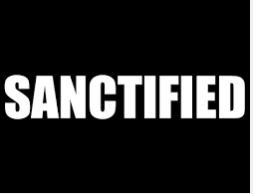 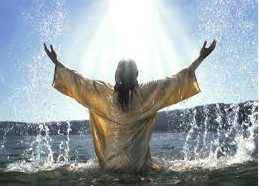 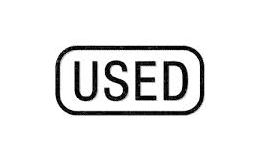 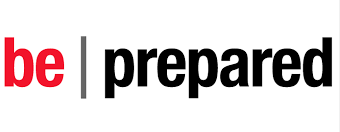 theway churchSunday, January 10, 2016David S. Wilson2 Timothy 2:14-22New King James Version (NKJV)Approved and Disapproved Workers14 Remind them of these things, charging them before the Lord not to strive about words to no profit, to the ruin of the hearers. 15 Be diligent to present yourself approved to God, a worker who does not need to be ashamed, rightly dividing the word of truth. 16 But shun profane and idle babblings, for they will increase to more ungodliness. 17 And their message will spread like cancer. Hymenaeus and Philetus are of this sort, 18 who have strayed concerning the truth, saying that the resurrection is already past; and they overthrow the faith of some. 19 Nevertheless the solid foundation of God stands, having this seal: “The Lord knows those who are His,” and, “Let everyone who names the name of Christ depart from iniquity.”2 Timothy 2:20-22 But in a great house there are not only vessels of gold and silver, but also of wood and clay, some for honor and some for dishonor. 21 Therefore if anyone cleanses himself from the latter, he will be a vessel for honor, sanctified and useful for the Master, prepared for every good work. 22 Flee also youthful lusts; but pursue righteousness, faith, love, peace with those who call on the Lord out of a pure heart.In the great house…Think of the great house as God’s awesome creation.The great house contains…VesselsThese vessels are of gold, silver, wood and clay.Some are bright, shinny, and monetarily expensive.Some are less flashy, some are made from dirt, some are dull, but all are equally important to God.They are all designed for purpose.Think about how the Master has to use different parts. To use the gold it has to be heated to 1943 degrees Fahrenheit.You can’t pour wood but you can pour melted gold.Clay with a little water can be shaped by the Master’s hand. The point is you can take a block of gold and silver and mix all the water you want to and spin it, inject it, do whatever you like to it, but the end result will not be a master molded vessel. The end result will be wet, but that is about it. You see Jesus made each of us different for the purpose, we are supposed to complete. Let us not spend all our time wanting to be like someone else. Instead let us be who God has made us, doing the job for which we are designed.Some vessels are for honor and some vessels are for dishonor.honor- timē (tē-mā)- a value in which the price is fixeddishonor- atimia (ä-tē-mē’-ä) disgraceCleansed by the Master.Open your heart to the cleansing blood of Jesus.Repent for the kingdom of heaven is at hand.Sanctified by the Master.Sanctified- hagiazō (hä-gē-ä’-zō)To render or acknowledge or to be venerable or halloTo separate from profane things and dedicate them to God.To purify and cleanse eternally, to purify by expiration free, from the guilt of sin To purify internally by the renewing of the soul.True Sanctification: 1 John 3:2 We will be like him when we see him as He is…Used by the Master.Prepared by the Master.FOR EVERY GOOD WORK!How do you stay in this place?Flee youthful lustsPursue righteousness  Pursue lovePursue peace with those who call on the name of the Lord out of a pure heartWhy don’t you stay in this place?You hold on to your youthful lusts.You pursue the world.You run from and not to faithful moments.You are scared of true love.You desire peace with those who don’t know Jesus more than those who do love Jesus.THE LATTER WILL NOT WORK!